Средство  массовой  информации для  опубликования   муниципальных  правовых  актови  иной  информационной информацииСпециальный   выпуск  №  93«10» августа  2018 годаУчреждено12.11.2007  года30.07.2018г. № 40РОССИЙСКАЯ ФЕДЕРАЦИЯИРКУТСКАЯ ОБЛАСТЬМУНИЦИПАЛЬНОЕ ОБРАЗОВАНИЕ«КУЙТУНСКИЙ РАЙОН»КАРЫМСКОЕ МУНИЦИПАЛЬНЕ ОБРАЗОВАНИЕАДМИНИСТРАЦИЯПОСТАНОВЛЕНИЕ«О ПРИСВОЕНИИ АДРЕСА ДОМОВЛАДЕНИЮ»Руководствуясь ст.15 Федерального Закона от 06.10.2003г. №131-ФЗ «Об общих принципах организации местного самоуправления в Российской Федерации», ст.2,3 Закона Иркутской области от 16.12.2004 г. №102-ОЗ «О статусе и границах муниципальных образований Куйтунского района Иркутской области» в соответствии со ст., 22,46 Устава Карымского сельского поселения.ПОСТАНОВЛЯЕТ:1.Присвоить адрес домовладения: Иркутская область, Куйтунский район, с.Карымск, ул. Ленина д.№1-1. На основании инвентаризации. Бывший адрес: Иркутская область, Куйтунский район, с.Карымск, ул. Ленина д.№1а-12.Контроль за исполнением данного постановления оставляю за собой.Глава Карымского муниципального образованияО.И.Тихонова02.07.2018г. № 64РОССИЙСКАЯ ФЕДЕРАЦИЯИРКУТСКАЯ ОБЛАСТЬМУНИЦИПАЛЬНОЕ ОБРАЗОВАНИЕ«КУЙТУНСКИЙ РАЙОН»КАРЫМСКОЕ МУНИЦИПАЛЬНОЕ ОБРАЗОВАНИЕАДМИНИСТРАЦИЯРАСПОРЯЖЕНИЕ«ОБ ОПЛАТЕ АВАНСОВОГО ОТЧЕТА»РАСПОРЯЖАЮСЬ1.Оплатить авансовый отчет Приваловой О. И., за приобретённые запасные части к служебному автомобилю и упаковку бумаги А 4Затраты провести по следующей классификации расходов:0104 71.1.00.20110 на сумму 5312,00 руб.0104 71.1.00.20110 на сумму 1375,00 руб.2.Контроль за исполнение данного распоряжения оставляю за собой.Глава Карымского муниципального образованияО.И.Тихонова03.07.2018г. № 65РОССИЙСКАЯ ФЕДЕРАЦИЯИРКУТСКАЯ ОБЛАСТЬМУНИЦИПАЛЬНОЕ ОБРАЗОВАНИЕ«КУЙТУНСКИЙ РАЙОН»КАРЫМСКОЕ МУНИЦИПАЛЬНОЕ ОБРАЗОВАНИЕАДМИНИСТРАЦИЯРАСПОРЯЖЕНИЕ«О ВНЕСЕНИИ В СВОДНУЮБЮДЖЕТНУЮ РОСПИСЬ БЮДЖЕТА КАРЫМСКОГОСЕЛЬСКОГО ПОСЕЛЕНИЯ НА 2018ГОД.»В СООТВЕТСТВИИ СО СТ. 217 БЮДЖЕТНОГО КОДЕКСА РОССИЙСКОЙ ФЕДЕРАЦИИРАСПОРЯЖАЮСЬВедущему специалисту Кедун В.Л. внести изменения в сводную бюджетную роспись по главному распорядителю Администрации Карымскго сельского поселенияГлава Карымского муниципального образованияО.И.Тихонова10.07.2018г. № 66РОССИЙСКАЯ ФЕДЕРАЦИЯИРКУТСКАЯ ОБЛАСТЬМУНИЦИПАЛЬНОЕ ОБРАЗОВАНИЕ«КУЙТУНСКИЙ РАЙОН»КАРЫМСКОЕ МУНИЦИПАЛЬНОЕ ОБРАЗОВАНИЕАДМИНИСТРАЦИЯРАСПОРЯЖЕНИЕ«О ВНЕСЕНИИ В СВОДНУЮБЮДЖЕТНУЮ РОСПИСЬ БЮДЖЕТА КАРЫМСКОГОСЕЛЬСКОГО ПОСЕЛЕНИЯ НА 2018ГОД.»В СООТВЕТСТВИИ СО СТ. 217 БЮДЖЕТНОГО КОДЕКСА РОССИЙСКОЙ ФЕДЕРАЦИИРАСПОРЯЖАЮСЬВедущему специалисту Кедун В.Л. внести изменения в сводную бюджетную роспись по главному распорядителю Администрации Карымскго сельского поселенияГлава Карымского муниципального образованияО.И.Тихонова16.07.2018г. № 69РОССИЙСКАЯ ФЕДЕРАЦИЯИРКУТСКАЯ ОБЛАСТЬМУНИЦИПАЛЬНОЕ ОБРАЗОВАНИЕ«КУЙТУНСКИЙ РАЙОН»КАРЫМСКОЕ МУНИЦИПАЛЬНОЕ ОБРАЗОВАНИЕАДМИНИСТРАЦИЯРАСПОРЯЖЕНИЕ«ОБ УТВЕРЖДЕНИИ ШТАТНОГОРАСПИСАНИЯ»На основании положения об оплате труда работников, замещающих должности, не являющиеся должностями муниципальной службы, и вспомогательного персонала администрации муниципального образования Карымского сельского поселения, утверждённого постановлением Главы администрации от 18.07.2018г. №39РАСПОРЯЖАЮСЬ:1.Утвердить штатное расписание от 16 июля 2018 года № 5 с составом в количестве 4 единицы с годовым фондом оплаты труда 907573,11 рублей.2.Действия данного штатного расписания распространяется с 1 июля 2018 г. по 31 декабря 2018 года.	3.Контроль за исполнение данного распоряжения оставляю за собой.Глава Карымского муниципального образованияО.И.Тихонова10.07.2018г. № 70РОССИЙСКАЯ ФЕДЕРАЦИЯИРКУТСКАЯ ОБЛАСТЬМУНИЦИПАЛЬНОЕ ОБРАЗОВАНИЕ«КУЙТУНСКИЙ РАЙОН»КАРЫМСКОЕ МУНИЦИПАЛЬНОЕ ОБРАЗОВАНИЕАДМИНИСТРАЦИЯРАСПОРЯЖЕНИЕ«О ВНЕСЕНИЕ ИЗМЕНЕНИЙВ РАСПОРЯЖЕНИЕ ОТ 14 МАЯ 2018 №12-ОК»В связи с вступлением в силу изменений в п.1 ст.9 с 27 апреля 2018г. Закон Иркутской области от 12 апреля 2018 г.№12-ОЗРАСПОРЯЖАЮСЬ1.Считать дополнительный отпуск за выслугу лет ведущему специалисту администрации Тюриной ГВ. 10 дней.2.Удержать за 5 дней начисленных отпускных.Глава Карымского муниципального образованияО.И.Тихонова18.07.2018г. № 71РОССИЙСКАЯ ФЕДЕРАЦИЯИРКУТСКАЯ ОБЛАСТЬМУНИЦИПАЛЬНОЕ ОБРАЗОВАНИЕ«КУЙТУНСКИЙ РАЙОН»КАРЫМСКОЕ МУНИЦИПАЛЬНОЕ ОБРАЗОВАНИЕАДМИНИСТРАЦИЯРАСПОРЯЖЕНИЕ«О ВНЕСЕНИИ В СВОДНУЮБЮДЖЕТНУЮ РОСПИСЬ БЮДЖЕТА КАРЫМСКОГОСЕЛЬСКОГО ПОСЕЛЕНИЯ НА 2018ГОД.»В СООТВЕТСТВИИ СО СТ. 217 БЮДЖЕТНОГО КОДЕКСА РОССИЙСКОЙ ФЕДЕРАЦИИРАСПОРЯЖАЮСЬВедущему специалисту Кедун В.Л. внести изменения в сводную бюджетную роспись по главному распорядителю Администрации Карымскго сельского поселенияГлава Карымского муниципального образованияО.И.Тихонова1кв2кв3 кв4квитог050371.4.00.S23702443.40.90.00 98999,9898999,98фотореле и кронштейны050371.4.00.S23702443.40.90.002111000,021000,02фотореле и кронштейны050371.4.00.S23702443.10.90.00- 98999,98-98999,98фотореле и кронштейны050371.4.00.S23702443.10.90.00211-1000,02-1000,02фотореле и кронштейны001кв2кв3 кв4квитог040972.0.00.291602447.00.102.25.90.00-82000-82000040972.0.00.291602447.00.102.26.90.008200082000Оплата работ по восстановлению проезда001кв2кв3 кв4квитог080171.4.00.S23702443.10.04.000,060,06 приобретение компьют.080171.4.00.S23702443.10.04.00211-0,06-0,06софинансир.00Газета согласно ст. 12 Закона РФ «О средствах массовой информации» выходит без государственной регистрацииУчредитель:Администрация Карымского сельского поселенияОтветственный за  выпуск: Ведущий специалист администрации – Артемьева Л.О.Тираж 40 экземпляровЗАКАЗПописано в печать в 11 00 	Цена в розницу  свободнаяНомер набран, сверстан и отпечатан в Администрации Карымского МО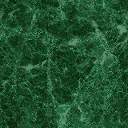 